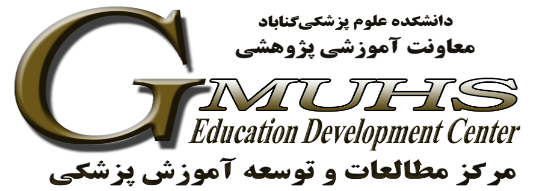 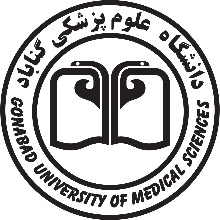 ﻫﺪف ﮐﻠﯽ درس:در اﯾﻦ درس داﻧﺸﺠﻮ ﺑﺎ ﺗﮑﻨﯿﮏ ﻫﺎي ﺟﺮاﺣﯽ در ﺗﺮوﻣﺎ، اورژاﻧﺲ ، ﺑﺤﺮان ﻫﺎ و ﺣﻮادث ﻏﯿﺮ ﻣﺘﺮﻗﺒﻪ و اﺻﻮل ﻣﺮاﻗﺒﺖ از ﺑﯿﻤﺎر در ﺷﺮاﯾﻂ ﻣﻮرد اﺷﺎره آﺷﻨﺎ ﻣﯽ ﺷﻮد. روش ﯾﺎددﻫﯽ – ﯾﺎدﮔﯿﺮي ﻣﯽﺗﻮاﻧﺪ ﺷﺎﻣﻞ: ﺳﺨﻨﺮاﻧﯽ، ﻣﺒﺎﺣﺜﻪاي – ﮔﺮوﻫﯽ ﮐﻮﭼﮏ، ﻧﻤﺎﯾﺸﯽ – ﺣﻞ ﻣﺴﺌﻠﻪ – ﭘﺮﺳﺶ و ﭘﺎﺳﺦ – ﮔﺮدش ﻋﻠﻤﯽ، آزﻣﺎﯾﺸﯽ آزﻣﻮنﻫﺎ ﺑﺮ اﺳﺎس اﻫﺪاف ﻣﯽﺗﻮاﻧﻨﺪ ﺑﻪ ﺻﻮرت آزﻣﻮن ورودي )آﮔﺎﻫﯽ از ﺳﻄﺢ آﻣﺎدﮔﯽ داﻧﺸﺠﻮﯾﺎن( ﻣﺮﺣﻠﻪاي ﯾﺎ ﺗﮑﻮﯾﻨﯽ )در ﻓﺮاﯾﻨﺪ ﺗﺪرﯾﺲ ﺑﺎ ﻫﺪف ﺷﻨﺎﺳﺎﯾﯽ ﻗﻮت و ﺿﻌﻒ داﻧﺸﺠﻮﯾﺎن( و آزﻣﻮن ﭘﺎﯾﺎﻧﯽ ﯾﺎ ﺗﺮاﮐﻤﯽ )ﭘﺎﯾﺎن ﯾﮏ دوره ﯾﺎ ﻣﻘﻄﻊ آﻣﻮزﺷﯽ ﺑﺎ ﻫﺪف ﻗﻀﺎوت در ﻣﻮرد ﺗﺴﻠﻂداﻧﺸﺠﻮﯾﺎن( ﺑﺮﮔﺰار ﮔﺮدد.ﻧﺤﻮه ارزﺷﯿﺎﺑﯽ:ارزﺷﯿﺎﺑﯽ ﺑﻪ ﺻﻮرت ﮐﺘﺒﯽ ﮐﻪ %20 ﮐﻞ ﻧﻤﺮه ﺑﺎ اﺳﺘﻔﺎده از ﮐﻮﺋﯿﺰ و %80 ﺑﺎﻗﯽﻣﺎﻧﺪه در اﻣﺘﺤﺎن ﭘﺎﯾﺎن ﺗﺮم ﻣﺤﺎﺳﺒﻪ ﻣﯽﮔﺮدد.ﻧﺤﻮه ﻣﺤﺎﺳﺒﻪ ﻧﻤﺮه ﮐﻞ:Surgical technology for the surgical technologist approach.Delmar Publisher, 2012. Berry&Kohn, operating room technique.Publishermos by 2012.%80 ﮐﻞ ﻧﻤﺮه%20 ﮐﻞ ﻧﻤﺮهآزﻣﻮن ﭘﺎﯾﺎن ﺗﺮم ﮐﻮﺋﯿﺰ و ﺗﮑﺎﻟﯿﻒ درﺳﯽﻣﻨﺎﺑﻊ:ﺷﺠﺎﻋﯽ ﻓﺮد، اﺑﻮاﻟﻔﻀﻞ .ﺗﺼﻤﯿﻢ ﮔﯿﺮي ﻗﺪم ﺑﻪ ﻗﺪم در ﺟﺮاﺣﯽ .اﻧﺘﺸﺎرات ﺑﺸﺮي1393 .ﻣﺠﯿﺪي، ﻋﻠﯽ، ﻣﻬﺎرت ﻫﺎي ﺑﺎﻟﯿﻨﯽ در اﺗﺎق ﻋﻤﻞ، اﻧﺘﺸﺎرات ﺑﺸﺮي1384ﻟﻄﻔﯽ، ﻣﮋﮔﺎن، اﻧﺘﻈﺎر، ﺻﻤﺪ، راﻫﻨﻤﺎي ﺟﺎﻣﻊ ﭘﺮﺳﺘﺎري اﺗﺎق ﻋﻤﻞ ، اﻧﺘﺸﺎرات ﺟﺎﻣﻌﻪ ﻧﮕﺮ. ﻗﺎرداﺷﯽ، ﻓﺎﻃﻤﻪ، اﮐﺒﺮ زاده، روﯾﺎ، زردﺷﺖ، رﻗﯿﻪ ، آﺷﻨﺎﯾﯽ ﺑﺎ وﺳﺎﯾﻞ و ﺗﺠﻬﯿﺰات اﺗﺎق ﻋﻤﻞ ،ﻧﺸﺮ ﺟﺎﻣﻌﻪ ﻧﮕﺮ. 1388 ﻧﯿﮏ روان ﻣﻔﺮد، ﻣﻼﺣﺖ .ﮐﺘﺎب ﺟﺎﻣﻊ ﻓﻮرﯾﺖ ﻫﺎي ﭘﺮﺳﺘﺎري .ﺗﻬﺮان :اﻧﺘﺸﺎرات ﻧﻮر داﻧﺶﻧﯿﻤﺴﺎل دوم ﺗﺤﺼﯿﻠﯽ 1400-1401ﻣﺪرس: اذر عرب خزاعیﻣﺤﻞ ﺑﺮﮔﺰاري:ﻣﻘﻄﻊ ﺗﺤﺼﯿﻠﯽ داﻧﺸﺠﻮﯾﺎن: داﻧﺸﺠﻮﯾﺎن ﮐﺎرﺷﻨﺎﺳﯽ ﭘﯿﻮﺳﺘﻪرﺷﺘﻪ ﺗﺤﺼﯿﻠﯽ: اﺗﺎق ﻋﻤﻞﻧﺎم درس : ﺗﮑﻨﻮﻟﻮژي اﺗﺎق ﻋﻤﻞ در اورژاﻧﺲ، ﺗﺮوﻣﺎ و ﺑﺤﺮان ﻫﺎ و ﺣﻮادث ﻣﺘﺮﻗﺒﻪ و ﻣﺮاﻗﺒﺖﻫﺎي آنﺗﻌﺪاد واﺣﺪ: 1 واﺣﺪ ) ﻧﻈﺮي(ﻧﺤﻮهارزﺷﯿﺎﺑﯽﺗﮑﺎﻟﯿﻒ داﻧﺸﺠﻮزﻣﺎن ﺟﻠﺴﻪﻣﻮاد و وﺳﺎﯾﻞآﻣﻮزﺷﯽروش ﯾﺎددﻫﯽﯾﺎدﮔﯿﺮيﻃﺒﻘﻪ ﻫﺮﺣﯿﻄﻪاﻫﺪاف وﯾﮋه )ﺑﺮ اﺳﺎس ﺳﻪ ﺣﯿﻄﻪ اﻫﺪاف آﻣﻮزﺷﯽ: ﺷﻨﺎﺧﺘﯽ، ﻋﺎﻃﻔﯽ، روانﺣﺮﮐﺘﯽ(اﻫﺪاف ﻣﯿﺎﻧﯽ)رﺋﻮس ﻣﻄﺎﻟﺐ(ﺗﺎرﯾﺦﺟﻠﺴﻪﺷﻤﺎرهﺟﻠﺴﻪداﻧﺸﺠﻮ ﺑﺘﻮاﻧﺪ:آﻏﺎزﯾﻦآﻣﺎدﮔﯽ ﺑﺮاي ﭘﺎﺳﺦ ﺑﻪ ﺳﻮاﻻت در ﺟﻠﺴﻪ آﯾﻨﺪه90 دﻗﯿﻘﻪواﯾﺖ ﺑﺮد-ﮐﺘﺎب،ﻓﯿﻠﻢ آﻣﻮزﺷﯽ،دﯾﺘﺎ ﭘﺮوژﮐﺘﻮر- ﻧﺮم اﻓﺰار point Powerﺳﺨﻨﺮاﻧﯽ، ﺣﻞ ﻣﺴﺌﻠﻪ، ﭘﺮﺳﺶ و ﭘﺎﺳﺦﺷﻨﺎﺧﺘﯽ و ﻋﺎﻃﻔﯽﺣﯿﻄﻪ ﺷﻨﺎﺧﺘﯽ:   ﺑﺎ ﺻﺪﻣﺎت ﻏﯿﺮ ﻧﺎﻓﺬ ﺷﮑﻢ آﺷﻨﺎ ﺷﻮد.   ﺑﺎ ﺻﺪﻣﺎت ﻧﺎﻓﺬ ﺷﮑﻢ آﺷﻨﺎ ﺷﻮد.   ﻧﺤﻮه ارزﯾﺎﺑﯽ ﺑﯿﻤﺎران ﺑﺎ ﺗﺮوﻣﺎي ﺷﮑﻤﯽ را ﺑﯿﺎن ﮐﻨﺪ.   ﺟﺮاﺣﺎت ﮐﺒﺪ، ﻃﺤﺎل، روده ﻫﺎ و ﭘﺎﻧﮑﺮاس را ﺷﻨﺎﺳﺎﯾﯽ ﮐﻨﺪ.ﺣﯿﻄﻪ ﻋﺎﻃﻔﯽ:ﺟﺮاﺣــﯽ در ﺗﺮوﻣــﺎيﺷﮑﻢ1در ﺑﺤﺚ ﮐﻼﺳﯽ ﺑﻪ ﺻﻮرت ﻓﻌﺎﻻﻧﻪ و ﺑﺎ اﺷﺘﯿﺎق ﺷﺮﮐﺖ ﻧﻤﺎﯾﺪ.ﺗﮑﻮﯾﻨﯽآﻣﺎدﮔﯽ ﺑﺮاي ﭘﺎﺳﺦ ﺑﻪ ﺳﻮاﻻتدر ﺟﻠﺴﻪ آﯾﻨﺪه90 دﻗﯿﻘﻪواﯾﺖ ﺑﺮد-ﮐﺘﺎب،ﻓﯿﻠﻢ آﻣﻮزﺷﯽ،دﯾﺘﺎ ﭘﺮوژﮐﺘﻮر-ﺳﺨﻨﺮاﻧﯽ، ﺣﻞ ﻣﺴﺌﻠﻪ، ﭘﺮﺳﺶ و ﭘﺎﺳﺦﺷﻨﺎﺧﺘﯽ و ﻋﺎﻃﻔﯽداﻧﺸﺠﻮ ﺑﺘﻮاﻧﺪ:ﺣﯿﻄﻪ ﺷﻨﺎﺧﺘﯽ: ﺑﺎ ﺗﮑﻨﯿﮏ ﻫﺎي ﺟﺮاﺣﯽ در ﺗﺮوﻣﺎي ﺷﮑﻤﯽ آﺷﻨﺎ ﺷﻮد.ﺟﺮاﺣــﯽ در ﺗﺮوﻣــﺎيﺷﮑﻢ2ﻧﺮم اﻓﺰارﻣﺮاﻗﺒﺖ ﻫﺎي ﻗﺒﻞ، ﺣﯿﻦ و ﺑﻌﺪ از ﻋﻤﻞ ﺟﺮاﺣﯽ ﺗﺮوﻣﺎي ﺷﮑﻤﯽ راPower pointﺷﺮح دﻫﺪ.ﺣﯿﻄﻪ ﻋﺎﻃﻔﯽ:در ﺑﺤﺚ ﮐﻼﺳﯽ ﺑﻪ ﺻﻮرت ﻓﻌﺎﻻﻧﻪ و ﺑﺎ اﺷﺘﯿﺎق ﺷﺮﮐﺖ ﻧﻤﺎﯾﺪ.داﻧﺸﺠﻮ ﺑﺘﻮاﻧﺪ:داﻧﺸﺠﻮ ﺑﺘﻮاﻧﺪ:ﺗﮑﻮﯾﻨﯽآﻣﺎدﮔﯽ ﺑﺮاي ﭘﺎﺳﺦ ﺑﻪ ﺳﻮاﻻت در ﺟﻠﺴﻪ آﯾﻨﺪه90 دﻗﯿﻘﻪواﯾﺖ ﺑﺮد-ﮐﺘﺎب،ﻓﯿﻠﻢ آﻣﻮزﺷﯽ،دﯾﺘﺎ ﭘﺮوژﮐﺘﻮر- ﻧﺮم اﻓﺰار point Powerﺳﺨﻨﺮاﻧﯽ، ﺣﻞ ﻣﺴﺌﻠﻪ، ﭘﺮﺳﺶ و ﭘﺎﺳﺦﺷﻨﺎﺧﺘﯽ و ﻋﺎﻃﻔﯽﺣﯿﻄﻪ ﺷﻨﺎﺧﺘﯽ:   ﺑﺎ ﺻﺪﻣﺎت ﻏﯿﺮ ﻧﺎﻓﺬ ﻗﻠﺒﯽ آﺷﻨﺎ ﺷﻮد.   ﺻﺪﻣﺎت ﻧﺎﻓﺬ ﻗﻠﺐ را ﺑﺸﻨﺎﺳﺪ.   ﺻﺪﻣﺎت ﻣﺮي را ﺑﯿﺎن ﮐﻨﺪ.   ﺑﺎ ﺻﺪﻣﺎت دﯾﺎﻓﺮاﮔﻢ آﺷﻨﺎ ﺷﻮد.ﺣﯿﻄﻪ ﻋﺎﻃﻔﯽ:ﺣﯿﻄﻪ ﺷﻨﺎﺧﺘﯽ:   ﺑﺎ ﺻﺪﻣﺎت ﻏﯿﺮ ﻧﺎﻓﺬ ﻗﻠﺒﯽ آﺷﻨﺎ ﺷﻮد.   ﺻﺪﻣﺎت ﻧﺎﻓﺬ ﻗﻠﺐ را ﺑﺸﻨﺎﺳﺪ.   ﺻﺪﻣﺎت ﻣﺮي را ﺑﯿﺎن ﮐﻨﺪ.   ﺑﺎ ﺻﺪﻣﺎت دﯾﺎﻓﺮاﮔﻢ آﺷﻨﺎ ﺷﻮد.ﺣﯿﻄﻪ ﻋﺎﻃﻔﯽ:ﺟﺮاﺣــﯽ در ﺗﺮوﻣــﺎيﻗﻔﺴﻪ ﺳﯿﻨﻪ3   در ﺑﺤﺚ ﮐﻼﺳﯽ ﺑﻪ ﺻﻮرت ﻓﻌﺎﻻﻧﻪ و ﺑﺎ اﺷﺘﯿﺎق ﺷﺮﮐﺖ ﻧﻤﺎﯾﺪ.   در ﺑﺤﺚ ﮐﻼﺳﯽ ﺑﻪ ﺻﻮرت ﻓﻌﺎﻻﻧﻪ و ﺑﺎ اﺷﺘﯿﺎق ﺷﺮﮐﺖ ﻧﻤﺎﯾﺪ.ﺳﺨﻨﺮاﻧﯽ، ﺣﻞ ﻣﺴﺌﻠﻪ، ﭘﺮﺳﺶ و ﭘﺎﺳﺦداﻧﺸﺠﻮ ﺑﺘﻮاﻧﺪ:داﻧﺸﺠﻮ ﺑﺘﻮاﻧﺪ:ﺗﮑﻮﯾﻨﯽآﻣﺎدﮔﯽ ﺑﺮاي ﭘﺎﺳﺦ ﺑﻪ ﺳﻮاﻻت در ﺟﻠﺴﻪ آﯾﻨﺪه90 دﻗﯿﻘﻪواﯾﺖ ﺑﺮد-ﮐﺘﺎب،ﻓﯿﻠﻢ آﻣﻮزﺷﯽ،دﯾﺘﺎ ﭘﺮوژﮐﺘﻮر- ﻧﺮم اﻓﺰار point Powerﺳﺨﻨﺮاﻧﯽ، ﺣﻞ ﻣﺴﺌﻠﻪ، ﭘﺮﺳﺶ و ﭘﺎﺳﺦﺷﻨﺎﺧﺘﯽ و ﻋﺎﻃﻔﯽﺣﯿﻄﻪ ﺷﻨﺎﺧﺘﯽ:   ﻧﺤﻮه ارزﯾﺎﺑﯽ ﺑﯿﻤﺎران ﺑﺎ ﺗﺮوﻣﺎي ﻗﻔﺴﻪ ﺳﯿﻨﻪ را ﺷﺮح دﻫﺪ.   ﺑﺎ ﺗﮑﻨﯿﮏ ﻫﺎي ﺟﺮاﺣﯽ در ﺗﺮوﻣﺎي ﻗﻠﺒﯽ، ﻣﺮي و دﯾﺎﻓﺮاﮔﻢ آﺷﻨﺎ ﺷﻮد.   ﻣﺮاﻗﺒﺖ ﻫﺎي ﻗﺒﻞ، ﺣﯿﻦ و ﺑﻌﺪ از اﻋﻤﺎل ﺟﺮاﺣﯽ ﺗﺮوﻣﺎي ﻗﻠﺒﯽ، ﻣﺮيو دﯾﺎﻓﺮاﮔﻢ را ﺑﺪاﻧﺪ.ﺣﯿﻄﻪ ﻋﺎﻃﻔﯽ:ﺣﯿﻄﻪ ﺷﻨﺎﺧﺘﯽ:   ﻧﺤﻮه ارزﯾﺎﺑﯽ ﺑﯿﻤﺎران ﺑﺎ ﺗﺮوﻣﺎي ﻗﻔﺴﻪ ﺳﯿﻨﻪ را ﺷﺮح دﻫﺪ.   ﺑﺎ ﺗﮑﻨﯿﮏ ﻫﺎي ﺟﺮاﺣﯽ در ﺗﺮوﻣﺎي ﻗﻠﺒﯽ، ﻣﺮي و دﯾﺎﻓﺮاﮔﻢ آﺷﻨﺎ ﺷﻮد.   ﻣﺮاﻗﺒﺖ ﻫﺎي ﻗﺒﻞ، ﺣﯿﻦ و ﺑﻌﺪ از اﻋﻤﺎل ﺟﺮاﺣﯽ ﺗﺮوﻣﺎي ﻗﻠﺒﯽ، ﻣﺮيو دﯾﺎﻓﺮاﮔﻢ را ﺑﺪاﻧﺪ.ﺣﯿﻄﻪ ﻋﺎﻃﻔﯽ:ﺟﺮاﺣــﯽ در ﺗﺮوﻣــﺎيﻗﻔﺴﻪ ﺳﯿﻨﻪ4ﺳﺨﻨﺮاﻧﯽ، ﺣﻞ ﻣﺴﺌﻠﻪ، ﭘﺮﺳﺶ و ﭘﺎﺳﺦدر ﺑﺤﺚ ﮐﻼﺳﯽ ﺑﻪ ﺻﻮرت ﻓﻌﺎﻻﻧﻪ و ﺑﺎ اﺷﺘﯿﺎق ﺷﺮﮐﺖ ﻧﻤﺎﯾﺪ.در ﺑﺤﺚ ﮐﻼﺳﯽ ﺑﻪ ﺻﻮرت ﻓﻌﺎﻻﻧﻪ و ﺑﺎ اﺷﺘﯿﺎق ﺷﺮﮐﺖ ﻧﻤﺎﯾﺪ.داﻧﺸﺠﻮ ﺑﺘﻮاﻧﺪ:داﻧﺸﺠﻮ ﺑﺘﻮاﻧﺪ:ﺗﮑﻮﯾﻨﯽآﻣﺎدﮔﯽ ﺑﺮاي ﭘﺎﺳﺦ ﺑﻪ ﺳﻮاﻻت در ﺟﻠﺴﻪ آﯾﻨﺪه90 دﻗﯿﻘﻪواﯾﺖ ﺑﺮد-ﮐﺘﺎب،ﻓﯿﻠﻢ آﻣﻮزﺷﯽ،دﯾﺘﺎ ﭘﺮوژﮐﺘﻮر- ﻧﺮم اﻓﺰار point Powerﺳﺨﻨﺮاﻧﯽ، ﺣﻞ ﻣﺴﺌﻠﻪ، ﭘﺮﺳﺶ و ﭘﺎﺳﺦﺷﻨﺎﺧﺘﯽ و ﻋﺎﻃﻔﯽﺣﯿﻄﻪ ﺷﻨﺎﺧﺘﯽ:   ﻧﺤﻮه ارزﯾﺎﺑﯽ ﺑﯿﻤﺎران ﺑﺎ ﺗﺮوﻣﺎي ﺳﺮ و ﮔﺮدن را ﺑﯿﺎن ﻧﻤﺎﯾﺪ. ﺑﺎ ﺿﺎﯾﻌﺎت ﻣﻨﺘﺸﺮ ﻣﻐﺰي و ﺗﮑﺎن ﻣﻐﺰي آﺷﻨﺎ ﺷﻮد.   ﻫﻤﺎﺗﻮﻣﺎﭘﯿﺪورال و ﺳﺎب دورال را ﺑﺸﻨﺎﺳﺪ و ﺑﺎ ﻫﻢ ﻣﻘﺎﯾﺴﻪ ﮐﻨﺪ.   ﺷﮑﺴﺘﮕﯽ ﻫﺎي ﺟﻤﺠﻤﻪ را ﺑﺸﻨﺎﺳﺪ.   ﺑﺎ ﺻﺪﻣﺎت ﻣﻬﺮه ﻫﺎي ﮔﺮدن آﺷﻨﺎ ﺷﻮد.ﺣﯿﻄﻪ ﺷﻨﺎﺧﺘﯽ:   ﻧﺤﻮه ارزﯾﺎﺑﯽ ﺑﯿﻤﺎران ﺑﺎ ﺗﺮوﻣﺎي ﺳﺮ و ﮔﺮدن را ﺑﯿﺎن ﻧﻤﺎﯾﺪ. ﺑﺎ ﺿﺎﯾﻌﺎت ﻣﻨﺘﺸﺮ ﻣﻐﺰي و ﺗﮑﺎن ﻣﻐﺰي آﺷﻨﺎ ﺷﻮد.   ﻫﻤﺎﺗﻮﻣﺎﭘﯿﺪورال و ﺳﺎب دورال را ﺑﺸﻨﺎﺳﺪ و ﺑﺎ ﻫﻢ ﻣﻘﺎﯾﺴﻪ ﮐﻨﺪ.   ﺷﮑﺴﺘﮕﯽ ﻫﺎي ﺟﻤﺠﻤﻪ را ﺑﺸﻨﺎﺳﺪ.   ﺑﺎ ﺻﺪﻣﺎت ﻣﻬﺮه ﻫﺎي ﮔﺮدن آﺷﻨﺎ ﺷﻮد.ﺟﺮاﺣــﯽ در ﺗﺮوﻣــﺎيﺳﺮ و ﮔﺮدن5   ﺻﺪﻣﺎت ﻧﺨﺎع را ﺑﺸﻨﺎﺳﺪ   ﺻﺪﻣﺎت ﻧﺨﺎع را ﺑﺸﻨﺎﺳﺪ   ﺗﺪاﺑﯿﺮ اورژاﻧﺲ در ﺻﺪﻣﺎت ﺳﺮ و ﮔﺮدن را ذﮐﺮ ﮐﻨﺪ. ﺑﺎ ﺗﮑﻨﯿﮏ ﻫﺎي ﺟﺮاﺣﯽ در ﺗﺮوﻣﺎي ﺳﺮ و ﮔﺮدن آﺷﻨﺎ ﺷﻮد.   ﻣﺮاﻗﺒﺖ ﻫﺎي ﻗﺒﻞ، ﺣﯿﻦ و ﺑﻌﺪ از اﻋﻤﺎل ﺟﺮاﺣﯽ ﺳﺮ و ﮔﺮدن راﺗﻮﺿﯿﺢ دﻫﺪ.ﺣﯿﻄﻪ ﻋﺎﻃﻔﯽ:در ﺑﺤﺚ ﮐﻼﺳﯽ ﺑﻪ ﺻﻮرت ﻓﻌﺎﻻﻧﻪ و ﺑﺎ اﺷﺘﯿﺎق ﺷﺮﮐﺖ ﻧﻤﺎﯾﺪ.داﻧﺸﺠﻮ ﺑﺘﻮاﻧﺪ:ﺣﯿﻄﻪ ﺷﻨﺎﺧﺘﯽ:   ﺑﺎ ﺻﺪﻣﺎت اﻧﺪام ﻓﻮﻗﺎﻧﯽ آﺷﻨﺎ ﺷﻮد.ﭘﺎﯾﺎﻧﯽآﻣﺎدﮔﯽ ﺑﺮاي ﭘﺎﺳﺦ ﺑﻪ ﺳﻮاﻻت در ﺟﻠﺴﻪ آﯾﻨﺪه90 دﻗﯿﻘﻪواﯾﺖ ﺑﺮد-ﮐﺘﺎب،ﻓﯿﻠﻢ آﻣﻮزﺷﯽ،دﯾﺘﺎ ﭘﺮوژﮐﺘﻮر- ﻧﺮم اﻓﺰار point Powerﺳﺨﻨﺮاﻧﯽ، ﺣﻞ ﻣﺴﺌﻠﻪ، ﭘﺮﺳﺶ و ﭘﺎﺳﺦﺷﻨﺎﺧﺘﯽ و ﻋﺎﻃﻔﯽ   ﺑﺎ ﺻﺪﻣﺎت اﻧﺪام ﺗﺤﺘﺎﻧﯽ آﺷﻨﺎ ﺷﻮد.   ﻧﺤﻮه ارزﯾﺎﺑﯽ ﺑﯿﻤﺎران ﺑﺎ ﺗﺮوﻣﺎي ارﺗﻮﭘﺪي را ﺑﯿﺎن ﻧﻤﺎﯾﺪ.   ﺳﻨﺪرم ﮐﻤﭙﺎرﺗﻤﺎن را ﺗﻮﺿﯿﺢ دﻫﺪ.   راﺑﺪوﻣﯿﻮﻟﯿﺰ را ﺷﺮح دﻫﺪ.   ﺗﮑﻨﯿﮏ ﻫﺎي ﺟﺮاﺣﯽ در ﺗﺮوﻣﺎي ارﺗﻮﭘﺪي را ﺷﺮح دﻫﺪ.   ﻣﺮاﻗﺒﺖ ﻫﺎي ﻗﺒﻞ، ﺣﯿﻦ و ﺑﻌﺪ از ﻋﻤﻞ ﺟﺮاﺣﯽ ﺗﺮوﻣﺎي ارﺗﻮﭘﺪي راﺟﺮاﺣــﯽ در ﺗﺮوﻣــﺎيارﺗﻮﭘﺪي6ﺷﺮح دﻫﺪ.ﺣﯿﻄﻪ ﻋﺎﻃﻔﯽ:در ﺑﺤﺚ ﮐﻼﺳﯽ ﺑﻪ ﺻﻮرت ﻓﻌﺎﻻﻧﻪ و ﺑﺎ اﺷﺘﯿﺎق ﺷﺮﮐﺖ ﻧﻤﺎﯾﺪ.داﻧﺸﺠﻮ ﺑﺘﻮاﻧﺪ:ﺣﯿﻄﻪ ﺷﻨﺎﺧﺘﯽ:واﯾﺖ ﺑﺮد-ﮐﺘﺎب،   ﺑﺎ ﺗﺮوﻣﺎي ﻏﯿﺮ ﻧﺎﻓﺬ در اﻃﻔﺎل آﺷﻨﺎ ﺷﻮد.ﺗﮑﻮﯾﻨﯽآﻣﺎدﮔﯽ ﺑﺮايﭘﺎﺳﺦ ﺑﻪ ﺳﻮاﻻت در ﺟﻠﺴﻪ آﯾﻨﺪه90 دﻗﯿﻘﻪﻓﯿﻠﻢ آﻣﻮزﺷﯽ،دﯾﺘﺎ ﭘﺮوژﮐﺘﻮر- ﻧﺮم اﻓﺰارﺳﺨﻨﺮاﻧﯽ، ﭘﺮﺳﺶ و ﭘﺎﺳﺦﺷﻨﺎﺧﺘﯽ و ﻋﺎﻃﻔﯽ   ﺑﺎ ﺻﺪﻣﺎت ﻧﺎﻓﺬ ﺷﮑﻢ آﺷﻨﺎ ﺷﻮد.   ﻧﺤﻮه ارزﯾﺎﺑﯽ ﮐﻮدﮐﺎن دﭼﺎر ﺗﺮوﻣﺎ را ﺑﯿﺎن ﮐﻨﺪ.   ﺑﺎ ﺗﮑﻨﯿﮏ ﻫﺎي ﺟﺮاﺣﯽ ﺗﺮوﻣﺎي اﻃﻔﺎل آﺷﻨﺎ ﺑﺎﺷﺪ.ﺟﺮاﺣــﯽ در ﺗﺮوﻣــﺎياﻃﻔﺎل7Power point   ﻣﺮاﻗﺒﺖ ﻫﺎي ﻗﺒﻞ، ﺣﯿﻦ و ﺑﻌﺪ از ﻋﻤﻞ ﺟﺮاﺣﯽ ﺗﺮوﻣﺎي اﻃﻔﺎل را ذﮐﺮﮐﻨﺪ.ﺣﯿﻄﻪ ﻋﺎﻃﻔﯽ:در ﺑﺤﺚ ﮐﻼﺳﯽ ﺑﻪ ﺻﻮرت ﻓﻌﺎﻻﻧﻪ و ﺑﺎ اﺷﺘﯿﺎق ﺷﺮﮐﺖ ﻧﻤﺎﯾﺪ.داﻧﺸﺠﻮ ﺑﺘﻮاﻧﺪ:ﺣﯿﻄﻪ ﺷﻨﺎﺧﺘﯽ:واﯾﺖ ﺑﺮد-ﮐﺘﺎب،   ﮐﻤﯿﺖ ﻫﺎي اﻧﺪازه ﮔﯿﺮي ﺑﯿﺎن ﮐﻨﺪ.ﺗﮑﻮﯾﻨﯽآﻣﺎدﮔﯽ ﺑﺮايﭘﺎﺳﺦ ﺑﻪ ﺳﻮاﻻت در ﺟﻠﺴﻪ آﯾﻨﺪه90 دﻗﯿﻘﻪﻓﯿﻠﻢ آﻣﻮزﺷﯽ،دﯾﺘﺎ ﭘﺮوژﮐﺘﻮر- ﻧﺮم اﻓﺰارﺳﺨﻨﺮاﻧﯽ، ﭘﺮﺳﺶ و ﭘﺎﺳﺦﺷﻨﺎﺧﺘﯽ و ﻋﺎﻃﻔﯽ   ﮐﺎرﺑﺮدﻫﺎي واﺣﺪ اﻧﺪازه ﮔﯿﺮيSI را ﺑﻔﻬﻤﺪ. ﺑﺎ اراﺋﻪ ﺧﺪﻣﺎت ﻓﻮري در ﺑﺤﺮان ﻫﺎ آﺷﻨﺎ ﺷﻮد. آﻣﺎده ﺳﺎزي اﺗﺎق ﻋﻤﻞ در ﺑﺤﺮان ﻫﺎ و ﺣﻮادث ﻏﯿﺮ ﻣﺘﺮﻗﺒﻪ را ﻓﺮاﺟﺮاﺣﯽ در ﺑﺤﺮان ﻫـﺎ و ﺣﻮادث ﻏﯿﺮ ﻣﺘﺮﻗﺒﻪ8Power pointﮔﯿﺮد.ﺣﯿﻄﻪ ﻋﺎﻃﻔﯽ:در ﺑﺤﺚ ﮐﻼﺳﯽ ﺑﻪ ﺻﻮرت ﻓﻌﺎﻻﻧﻪ و ﺑﺎ اﺷﺘﯿﺎق ﺷﺮﮐﺖ ﻧﻤﺎﯾﺪ.داﻧﺸﺠﻮ ﺑﺘﻮاﻧﺪآزﻣﻮن ﭘﺎﯾﺎﻧﯽﺣﻞ ﻣﺴﺎﺋﻞ دادهﺷﺪه120----ﺣﻞ ﻣﺴﺌﻠﻪﺷﻨﺎﺧﺘﯽ-ﻋﺎﻃﻔﯽ.1   ﻣﺴﺎﺋﻞ ﻣﺨﺘﻠﻒ اراﺋﻪ ﺷﺪه در ﻃﻮل ﺗﺮم را ﺣﻞ ﻧﻤﺎﯾﺪ..2   ﻫﺪف از اراﺋﻪ اﯾﻦ واﺣﺪ درﺳﯽ را ﺑﻪ ﺧﻮﺑﯽ درك ﮐﺮده ﺑﺎﺷﺪ.اﻣﺘﺤﺎن ﭘﺎﯾﺎن ﺗﺮم9.3   ﺑﺎ اﻧﮕﯿﺰه و اﺷﺘﯿﺎق در اﻣﺘﺤﺎن ﭘﺎﯾﺎن ﺗﺮم ﺷﺮﮐﺖ ﮐﻨﺪ.